WHITTLESEA PLANNING SCHEMENotice of the preparation of an amendment to a planning schemeAmendment C269Overview This amendment rezones land at 149 McKimmies Road, Bundoora to facilitate the future redevelopment of the land for residential purposes. For further details, refer to the explanatory report about the amendment.Details of the amendmentThe Whittlesea Council has prepared Amendment C269wsea to the Whittlesea Planning Scheme. The amendment affects the former quarry site at:Part of 149 McKimmies Road, BundooraThe amendment proposes to:Rezone part of 149 McKimmies Road, Bundoora from Industrial 1 Zone (IN1Z) to the new General Residential Zone and introduce a new Schedule 6 to the General Residential Zone (GRZ6);Apply a Development Plan Overlay (DPO40) to the land rezoned GRZ6 and introduce a new Schedule 40 to the Development Plan Overlay (DPO40);Apply the Land Subject to Inundation Overlay to part of the land at 149 McKimmies Road, BundooraAmends the Strategic Framework Plans at Clause 02.04-1 and 02.04-6 to identify 149 McKimmies Road, Bundoora as residential land. You may inspect the amendment, any documents that support the amendment and the explanatory report about the amendment, free of charge, at:the City of Whittlesea website at engage.whittlesea.vic.gov.auduring office hours, at the office of the planning authority, City of Whittlesea Civic Centre, 25 Ferres Boulevard, South Morang 3752.at the Department of Transport and Planning website http://www.planning.vic.gov.au/public-inspection or by contacting 1800 789 386 to arrange a time to view the amendment documentation. Any person may make a submission to the planning authority about the amendment. Submissions must be made in writing giving the submitter’s name and contact address, clearly stating the grounds on which the amendment is supported or opposed and indicating what changes (if any) the submitter wishes to make. Name and contact details of submitters are required for the planning authority to consider submissions and to notify such persons of the opportunity to attend planning authority meetings and any public hearing held to consider submissions. The closing date for submissions is 15 October 2023. A submission must be sent to the City of Whittlesea, Locked Bag 1, BUNDOORA MDC 3083 or strategic.planning@whittlesea.vic.gov.au.The planning authority must make a copy of every submission available at its office and/or its website for any person to inspect free of charge until the end of the two months after the amendment comes into operation or lapses.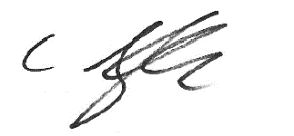 Craig LloydChief Executive Officer